          Freisingerová Michaela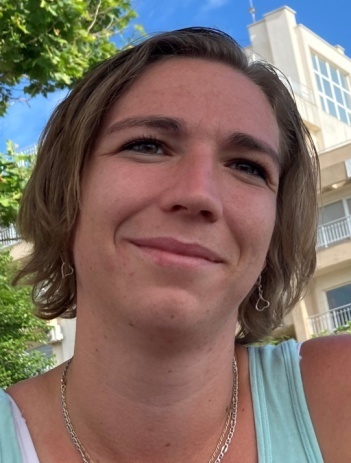           Narozená:  24.08.1994           Kontakt: 722175092          Email: kkadleckaa@seznam.cz          Bydliště: Neprobylice 2, Třebíz 273 75          Stav:   Vdaná          Počet dětí:    2 děti – 4 a 8.letŽivotopisKURZY:   10/2022 – 01/2023 Asistent pedagoga,EUROINSTITTUP, vystaven certifikátVZDĚLÁNÍ:ZŠ. – Kvílice okr.Kladno ISŠ Slaný – SOU –výuční list prodavačkaPRAXE: Prodavačka, pokladní do r.2013Restaurační zařízení, barmanka – servírka do r.2014Od roku  2015  do 2023 – rodičovská dovolená.Od roku 2018 aktivní brigáda -  Kartex (kompletace) Slaný. Přetrvává.O MNĚ:Snad oblíbená v kolektivu a společenskáSpolehliváPřizpůsobiváUčenliváTrpěliváTvořivá (kreativita)OSTATNÍ:Manuální zručnostŘP:   A,B1,Zdravotní průkaz